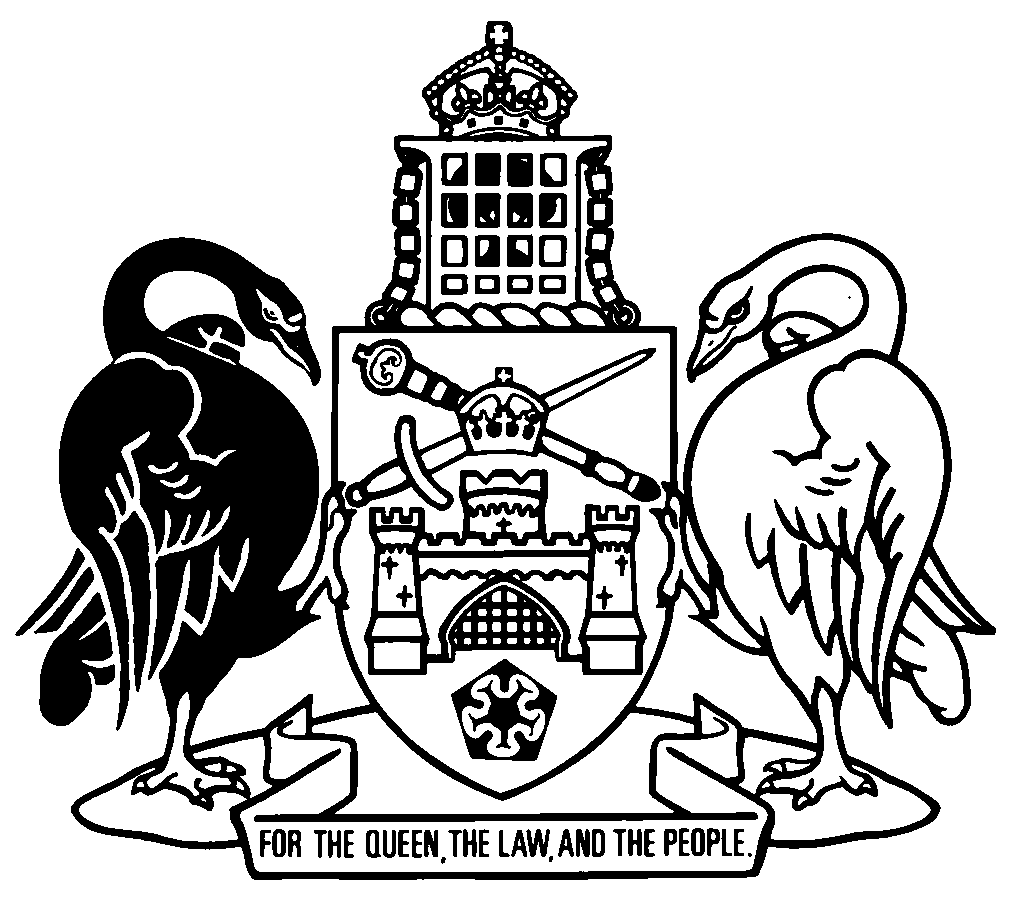 Australian Capital TerritoryAppropriation Act 2020-2021A2021-7Contents	Page	1	Name of Act	2	2	Commencement	2	3	Purposes of Act	2	4	Meaning of financial year	2	5	Terms used in Financial Management Act 1996	2	6	Appropriations of $6 404 720 000	2	7	Net appropriations for capital injections	3	8	Commonwealth grants	3	9	Payments to the Commonwealth	4	10	Superannuation appropriation	4Schedule 1	Appropriations	5Australian Capital TerritoryAppropriation Act 2020-2021A2021-7An Act to appropriate money for the purposes of the Territory for the financial year beginning on 1 July 2020, and for other purposesThe Legislative Assembly for the Australian Capital Territory enacts as follows:1	Name of ActThis Act is the Appropriation Act 2020-2021.2	CommencementThis Act is taken to have commenced on 1 July 2020.3	Purposes of ActThis Act is made for the purposes of––	(a)	the Self-Government Act, section 57 and section 58; and	(b)	the Financial Management Act 1996, section 6 and section 8.4	Meaning of financial yearIn this Act:financial year means the year beginning on 1 July 2020.5	Terms used in Financial Management Act 1996A term used in the Financial Management Act 1996 has the same meaning in this Act.6	Appropriations of $6 404 720 000	(1)	If a territory entity is mentioned in a part of schedule 1, column 1—	(a)	the amount mentioned in that part, column 2 is appropriated to the territory entity for net controlled recurrent payments in the financial year for the territory entity; and	(b)	the amount mentioned in that part, column 3 is appropriated to the territory entity for capital injection in the financial year for the territory entity; and	(c)	the amount mentioned in that part, column 4 is appropriated to the territory entity for payments to be made on behalf of the Territory in the financial year for the territory entity.	(2)	The amount mentioned in schedule 1, part 1.23 (Treasurer’s Advance), column 5 is appropriated to the Treasurer’s Advance for the Financial Management Act 1996, section 18.	(3)	The amount mentioned in schedule 1, part 1.24 (Capital Works Reserve), column 3 is appropriated to the Capital Works Reserve for the Financial Management Act 1996, section 18D.7	Net appropriations for capital injectionsThe appropriations for capital injections mentioned in schedule 1, column 3 (except for the appropriation for capital injection mentioned in part 1.9 (Superannuation Provision Account)) are for, or partly for—	(a)	the net cost of purchasing or developing assets; and	(b)	reducing liabilities.8	Commonwealth grantsThe Financial Management Act 1996, section 17 applies to all appropriations mentioned in schedule 1 except––	(a)	the appropriations to the following territory entities:	(i)	ACT Executive;	(ii)	ACT Gambling and Racing Commission;	(iii)	Cultural Facilities Corporation;	(iv)	Independent Competition and Regulatory Commission;	(v)	Public Trustee and Guardian; 	(vi)	Office of the Work Health and Safety Commissioner;	(vii)	Superannuation Provision Account; and	(b)	the appropriation to the Treasurer’s Advance; and	(c)	the appropriation to the Capital Works Reserve.9	Payments to the CommonwealthThe Financial Management Act 1996, section 17A applies to the appropriation mentioned in schedule 1, part 1.7 (Justice and Community Safety Directorate), column 4.10	Superannuation appropriationFor the Territory Superannuation Provision Protection Act 2000, dictionary, definition of superannuation appropriation, the appropriation mentioned in schedule 1, part 1.9 (Superannuation Provision Account), column 3 is for superannuation.Schedule 1	Appropriations(see s 6)Endnotes1	Presentation speech	Presentation speech made in the Legislative Assembly on 9 February 2021.2	Notification	Notified under the Legislation Act on 28 April 2021.3	Republications of amended laws	For the latest republication of amended laws, see www.legislation.act.gov.au.I certify that the above is a true copy of the Appropriation Bill 2020-2021, which was passed by the Legislative Assembly on 22 April 2021. Clerk of the Legislative Assembly© Australian Capital Territory 2021column 1
territory entitycolumn 2
net controlled recurrent payments
column 3
capital injection
column 4
payments on behalf of Territorycolumn 5
total
$$$$Part 1.1
ACT Local Hospital Network900 173 000900 173 000Part 1.2
ACT Health Directorate263 923 00034 610 00014 202 000312 735 000Part 1.3
Canberra Health Services83 731 00083 731 000Part 1.4
Education Directorate822 888 000144 970 000320 686 0001 288 544 000Part 1.5
Chief Minister, Treasury and Economic Development Directorate468 314 000196 336 00080 139 000744 789 000Part 1.6
Transport Canberra and City Services Directorate471 136 000227 437 000698 573 000Part 1.7
Justice and Community Safety Directorate359 022 00037 917 000204 832 000601 771 000Part 1.8
Community Services Directorate212 740 0005 277 000160 560 000378 577 000Part 1.9
Superannuation Provision Account308 993 000308 993 000Part 1.10
Environment, Planning and Sustainable Development Directorate153 362 00042 941 0002 571 000198 874 000Part 1.11
Housing ACT54 883 00083 133 000138 016 000Part 1.12
Major Projects Canberra7 650 00092 796 000100 446 000Part 1.13
Canberra Institute of Technology77 500 00011 231 00088 731 000Part 1.14
City Renewal Authority12 333 00022 310 00034 643 000Part 1.15
Cultural Facilities Corporation12 926 0003 039 00015 965 000Part 1.16
ICON Water Limited14 904 00014 904 000Part 1.17
Legal Aid Commission (ACT)14 408 00014 408 000Part 1.18
ACT Executive13 557 00013 557 000Part 1.19
Office of the Work Health and Safety Commissioner8 028 000400 0008 428 000Part 1.20
ACT Gambling and Racing Commission5 350 0005 350 000Part 1.21
Public Trustee and Guardian2 897 0002 897 000Part 1.22
Independent Competition and Regulatory Commission656 000656 000Total appropriated to territory entities3 863 093 0001 295 121 000796 547 0005 954 761 000Part 1.23
Treasurer’s Advance299 959 000Part 1.24Capital Works Reserve150 000 000150 000 000Total appropriations3 863 093 0001 445 121 000796 547 0006 404 720 000